Содержание1.Оборудование кабинета1.1 Мебель1.2 Технические средства2.1. План – схема кабинета  инструктора по физической культуре                        Общая площадь музыкального кабинета  составляет - 12,1 м²2.1. План – схема  физкультурного зала3. Перечень материалов, оборудования и инвентаря  Развивающая предметно-пространственная среда   обеспечивает максимальную реализацию образовательного потенциала, приспособлена для реализации Образовательной программы, максимально обеспечена материалами, оборудованием, инвентарем для развития детей дошкольного возраста в соответствии с особенностями каждого возрастного этапа, охраны и укрепления их здоровья.4. Методическая литератураПензулаева Л.И. Физкультурные занятия с детьми. М: Просвещение, 1988Луконина Н., Чадова Л. Физкультурные праздники в детском саду. М: Айрис-пресс, 2007Кудрявцев В.Т. Егоров Б.Б. Развивающая педагогика оздоровления.  М: Линка-пресс,2000Галанов А.С. Психическое и физическое развитие ребенка от одного года до трех лет. М: Аркти,2000Рунова  М.А. Движение день за днем. М: Линка-пресс,2007Доскин В.А., Голубева Л.Г. Как сохранить и укрепить здоровье ребенка. М: Просвещение, 2006Шебеко В.Н. Физичесчкое воспитание дошкольников. М: Академия, 2000Покровский Е. Русские детские подвижные игры. Спб: 2007Реутский С. Физкультура про другое. Спб: 2007Литвинова М.Ф. Русские  народные  подвижные игры. М: Просвещение, 1986Волосникова Тю.В. Физическая культура. М: Школьная пресса, 2005Козырева О.В. Лечебная физкультура. М: Просвещение, 2003Змановский Ю.Ф. Воспитаем детей здоровыми.  М: Медицина ,1989Тимофеева Е.А. Подвижные игры. М: Просвещение, 2006 Антонова Ю. Лучшие спортивные игры. М: Рипол классик. 2006Фомина А.И. физкультурные занятия и спортивные игры в детском саду. М: Просвещение, 1984Кенеман А.В.Детские подвижные игры народов СССР. М: Просвещение, 1988Пензулаева Л.И. Подвижные игры и игровые упражнения. М: Владос, 2001Степаненкова Э. Методика  физического воспитания. М: Воспитание дошкольника, 2005Осокина Т.И. Физическая культура в детском саду. М: Просвещение, 1986Козлова Т.В. Физкультура для всей семьи. М: Физкультура и спорт, 1989Сучкова И. М. Физическое развитие. Планирование работы по освоению образовательной области детьми 2-4 лет. Волгоград: Учитель, 2014Николаева Н. И. Школа мяча. Спб: Детство-Пресс. 2012Литвинова О. М. Оздоровительная гимнастика. Волгоград: Учитель, 2012Соколова Л. А. Комплексы сюжетных утренних гимнастик для дошкольников. Спб: Детство-Пресс. 2016Байкова Г.Ю. Физическое развитие. Реализация образовательной области. Волгоград: Учитель, 2016Недовесова Н. П. Профилактика и коррекция плоскостопия у детей. Спб: Детство-Пресс. 2016Асачева Л. Ф. Система занятий по профилактике нарушений осанки и плоскостопия. Спб: Детство-Пресс. 2013Нечитайлова А. А. Фитнес для дошкольников. Спб: Детство-Пресс. 2017Харченко Т. Е. Бодрящая гимнастика для дошкольников. Спб: Детство-Пресс. 2017Коновалова Н. Г. Профилактика плоскостопия у детей. Волгоград: Учитель, 2012Коновалова Н. Г. Профилактика нарушений осанки  у детей. Волгоград: Учитель, 2012Подольская Е. И. Физическое развитие детей 2-7 лет. Сюжетно-ролевые занятия. Волгоград: Учитель, 2013Научно – методический блокНаучно – методический блокНаучно – методический блок1.Оборудование кабинетаОборудование кабинета1.1.1Мебель1.1.2Технические средства2 2.1 План – схема  кабинета инструктора по физической культуре2.2.2План – схема физкультурного зала3.  Перечень материалов, оборудования и инвентаря по  развивающим центрам.  Перечень материалов, оборудования и инвентаря по  развивающим центрам.4. Методическая литература Методическая литература№НаименованиеКоличество1Пенал12Стеллаж для  оборудования33Стол письменный 14Стул15.Полка для документации1№НаименованиеКоличество1Музыкальный центр1Гимнастическая лестница (высота 3 м, ширина 1-го пролета 95 см, расстояние между перекладинами 25 см)4 пролетаСкамейка гимнастическая  деревянная (длиной 2 м, высота 40 см)деревянная (длиной 2 м, высота 30 см)4 шт.1 шт.Деревянная скала 1 шт.Сухой бассейн 1 шт.Сетка для хранения мячей1 шт.Бум:деревянный  120 смдеревянный 300 сммягкий  250 см1 шт.1 шт.1 шт.Мячи:набивные весом 1 кг. резиновые большие Резиновые средниебаскетбольныйволейбольныйфитболнадувной 6 шт.25 шт. 25 шт.1 шт. 2 шт.6 шт.2 шт.Гимнастический мат (длина 200 см)4 шт.Палка гимнастическая (длина 76 см)Палка гимнастическая (длина 150 см)34 шт.18 шт.Скакалка детская22 шт.Кегли (набор по 6 шт.)Кегли (набор по 9 шт.)6 шт.4 шт.Обруч пластиковый детскийбольшой (диаметр 90 см)средний (диаметр 50 см)обруч сборный10 шт. 19 шт.3 шт.Конус для разметки12 шт.Полусфера для разметки10 шт.Воротики для подлезания 2 комп.Кубики пластмассовые36 шт.Цветные ленточки (длина 60 см)18 шт.Бубен1 шт.Ребристая дорожка  пластик (длина 150 см, ширина 25 см)2 шт.Ребристая доска  деревянная (длина 250 см, ширина 20 см)1 шт.Дорожка со следами1 шт.Ходули2 пар Мешочки для метания:200 гр250 гр300 гр400 гр4 шт.4 шт.4 шт.4 шт.Велотренажер детский3 шт. Тренажер шагающий 2 шт. Эстафетная палочка  2 шт. Островки:большиемаленькие4 шт.4 шт.Погремушки47 шт.Корзина для инвентаря  1 шт.Корзина для инвентаря пластмассовая5 шт. Клюшка пластмассовая 6 шт.Секундомер1 шт.Рулетка  (длина 3м)1 шт.Свисток1 шт. Лестница для лазанья деревянная полукруглая 1 шт.Кольцеброс/кольца6 шт.Гантели металлическиепластмассовые23шт.20 шт.Туннель для пролезания2 шт.Флажки40 шт.Канат 2 шт.Мячи массажные31 шт.Гимнастический коврик большоймаленький10 шт.15 шт. Парашют ( 16 секций, D – 3м)Велосипед2 шт.Самокат2 шт.Тачка «Садовод» пластик 2 шт.Бадминтон 3 компл.Мини лыжи пластик 10 парСетка волейбольная 1 шт.Модули мягкие 1компл.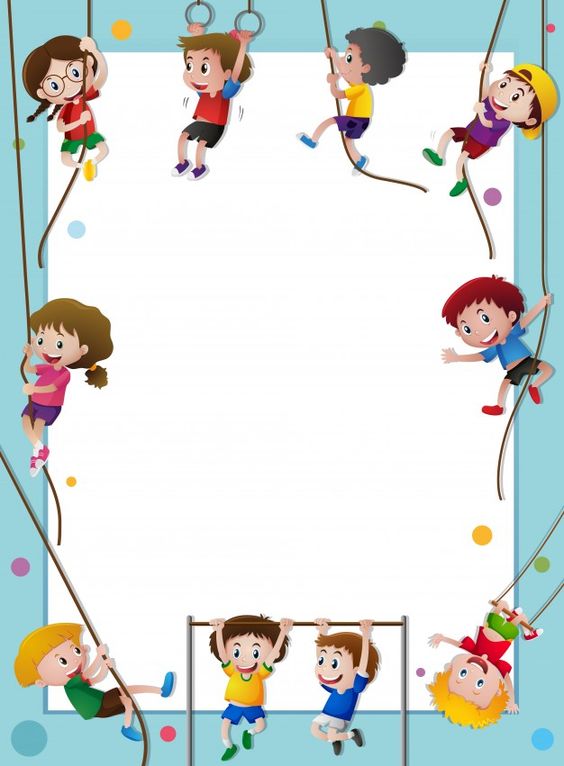 